Муниципальное бюджетное дошкольное  образовательное учреждение	« Саянский детский сад»«Развитие связной речи детей посредством мнемотехники»  с  Саянск2017гРазвитие связной речи детей посредством мнемотехникиЦель, задачи.Цель – использование приемов мнемотехники как средства развития связной речи детей дошкольного возраста.Задачи работы:1.Создать развивающую предметно пространственную среду стимулирующую развитие связной речи детей.2. Разработать картотеку дидактических игр, совместной деятельности по развитию у детей  дошкольного возраста действий замещения.3. Проводить индивидуально-ориентированную работу с детьми по развитию связной речи посредством мнемотехники на основе результатов диагностики.4. Посредством внедрения мнемотехники способствовать двигательному, познавательному, художественно-творческому, речевому развитию детей: развитию у них активности, любознательности, эмоциональной отзывчивости, обеспечивающих проявление интереса ребенка к общению и взаимодействию с окружающими.5. Повышать педагогическую компетентность родителей по проблеме развития связной речи детей.    1. Условиями успешного сотрудничества детского сада и семьи по развитию связной речи детей посредством мнемотехники являются:1) активная, творческая личность педагога, который:а) имеет специальное педагогическое образование, б) вооружен научными знаниями, опытом работы, делится ими на педагогических советах (Приложение 4, 7);в) заинтересован в совместной деятельности с родителями на  успешную реализацию образовательных задач в познавательном развитии детей; 2) повышение педагогической и психологической компетенции родителей по проблемам развития речи детей посредством мнемотехники в процессе бесед, консультаций, семинаров, открытых просмотров занятий, игр (Приложение 5);3) организация совместной деятельности с родителями по  развитию связной речи детей в условиях предметно-развивающей среды в ДОУ и семье.Родители должны знать, что в дошкольном возрасте у детей высока потребность в общении со взрослыми; потребность в новых знаниях, впечатлениях и ощущениях, которая проявляется в любознательности и любопытстве ребенка; активно развиваться фантазирование. Также в дошкольном детстве развивается наглядно-образное мышление, умения работать со схемами, условными обозначениями.Использование взрослыми этих возможностей ребенка, как в детском саду. так и в семье,  может успешно способствовать развитию связной речи посредством мнемотехники.         2) Принципы работы с детьми:- Я применяла принцип: принцип личностно-ориентированного подхода, ориентирующей педагога на определение и реализацию ведущих направлений траектории развития каждого ребенка; - принцип природосообразности предполагает, что педагогическая деятельность должна основываться на научном понимании единства развития и сохранения (укрепления) соматического, физического, психического и социального (нравственного) здоровья ребенка и согласовываться с общим развитием природы, общества и личности;- принцип научности обеспечил внедрение теоретических исследований ведущих психологов, педагогов, физиологов в практику работу с детьми;- принципы доступности, последовательности и адресности позволили оказывать педагогическую помощь детям по развитию связной речи детей посредством мнемотехники;- принцип наглядности является одним из основных принципов обучения детей, создания их интереса к явлениям и предметам окружающего мира. 3.Содержание и методы работы с детьмиНачиная с раннего возраста в процессе организации игровой, познавательной деятельности детей, общения с ними, я побуждаю их вступать в диалог, отвечать на вопросы, обращаться к сверстникам с инициативной речью. При ознакомлении детей с предметным окружением, выделяю их сенсорные качества, этапы обследовательских действий, разные приемы замещения предметов в игровых ситуациях. Работа по развитию связной речи осуществляла последовательно: - в младшем дошкольном возрасте детей учу развернутому изложению мыслей в форме коротких сообщений с помощью вопросов; - в средней группе дети побуждаю самостоятельно составлять рассказ, например, о том, что они видели, что с ними произошло, или пересказывать сказку, короткий рассказ. Для этого использую разнообразные приемы: рассказывание по вопросам, рассказывание по образцу.Обучение связной речи в младшем и среднем дошкольном возрасте служит подготовительным этапом к развитию монологической речи детей старшего дошкольного возраста в процессе составления самостоятельных рассказов из опыта, по картине, при пересказе литературного произведения.Основная работа с детьми ведется в индивидуальном плане: с каждым ребенком составляются рассказы о предметах, сюжетных картинках (по плану и образцу). Побуждаю детей к составлению творческих рассказов.Овладение приемами мнемотехники значительно сокращает время обучения составлению рассказа и пересказу. При пересказе дети часто ошибаются в передаче логической последовательности событий, пропускают отдельные звенья, «теряют» действующих лиц. Для преодоления этих проблем использую мнемотаблицы: - при воспроизведении рассказа составленного по демонстрируемым действиям;- при составлении описательного рассказа;- при составление рассказа по сюжетной картинке.В мнемотаблице используется символы - рисунки, обозначающие различные признаки предмета явления или процесса.Например:Особенность методики - применение не изображения предметов, а символов, условных обозначений. Мнемотаблицы значительно облегчают детям запоминание слов, служат своеобразным планом пересказа. Таким образом, использование графического моделирования, мнемотаблиц замещает план и является алгоритмом рассказа, пересказа. Их успешное использование в развитии связной речи детей становится возможным в силу преобладания в дошкольном возрасте наглядно-образной памяти и непроизвольного запоминания: дети лучше запоминают события, предметы, факты, явления, близкие их жизненному опыту, основанные на зрительных впечатлениях.4) Формы работы с детьмиТрадиционные формы включаю организацию системы дидактических игр, игровых занятий по развитию связной речи детей посредством мнемотехники (Приложение 1).Нетрадиционные формы работы включают: индивидуальную работу с детьми, Проект «В гостях у сказки»; (Приложение 2-3).	5)  Рационально используемые средства.В своей работе я использую разнообразные средства:- наглядные, которые включают содержание развивающую предметно-пространственную  среды, дидактические игры для индивидуальной работы с детьми, методический материал для папок-передвижек по проблемам развития связной речи детей в процессе игр, общения, наблюдений, чтения художественной литературы, художественно-продуктивной деятельности в детском саду и дома;- организационные: разработка планов работы с детьми и родителями по созданию условий, способствующих развитию связной речи детей;- технические: магнитофон для аудиозаписей фрагментов бесед с детьми, фотоаппарат для фиксации отдельных игровых моментов.Материально-техническое обеспечение включает:•   Дидактические игры на разнообразные темы (времена года, фрукты, овощи, животные, птицы и др.).• Мнемотаблицы для пересказов, составления творческих рассказов.•   Предметные и сюжетные картинки.•   Демонстрационный и раздаточный материал.•   Разнообразная литература (стихи, потешки, пословицы, поговорки, сказки, загадки).•   Игрушки, игры (мозаика, пазлы, кубики, конструкторы и др.).•    Предметы для театрализованной деятельности (разные театры, ширма, фигурки животных, сказочных персонажей)•    Пальчиковые игры, упражнения.•    Инструменты и материалы для НОД и художественно-продуктивной деятельности детей.Система использования мнемотехники в процессе развития речи детей дошкольного возрастаРазвитие речи является одним из важнейших направлений развивающей работы с детьми в старшем дошкольном возрасте. Большую помощь в развитии связной речи детей играют приемы мнемотехники.Цель использования приемов мнемотехники - развитие памяти, мышления, воображения, внимания, которые тесно связаны с полноценным развитием речи детей дошкольного возраста.Основной принцип - от простого к сложному.Для детей младшего дошкольного возраста используют мнемоквадраты, на которых даются готовые обозначения с обязательным пояснением - расшифровкой. Детям среднего возраста предлагаются мнемодорожки с условными цветовыми изображениями.Для детей старшего дошкольного возраста используют мнемотаблицы с графическими условными знаками и предлагают самостоятельно догадаться, кто здесь изображен.Работа начинается с простейших мнемоквадратов. Например: Дается слово - «девочка» и его символическое обозначение:Когда ребенок поймет, что значит зашифровать слово, предлагают упражнение на самостоятельное кодирование слов и воспроизведение слов по своим условным обозначениям (рис. 1).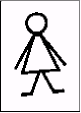 Рис. 1. Изображение девочкиДалее изображение можно давать в виде условной фигуры (рис. 2).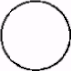 Рис. 2. Изображение «большая машина»Когда ребенок будет называть сочетания слов по своим символам, можно переходить к запоминанию и воспроизведению предложений по условным символам. Например, «Маленькая девочка стоит» (рис. 3).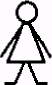 Рис. 3. Маленькая девочка стоитКогда дети усвоят отдельные изображения слов и фраз, переходим к мнемодорожкам, работая с ними над четверостишьем, стихотворением, несложной загадкой, коротким рассказом (рис. 4).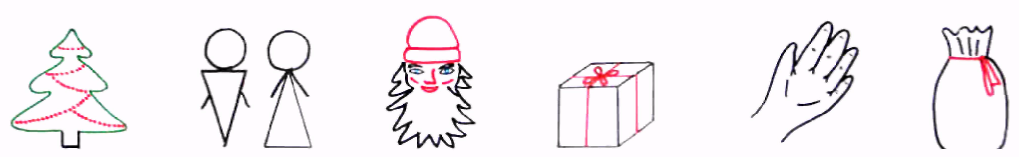 Рис. 4. Мнемодорожка «Как мне Дед Мороз подарок подарил»На следующем этапе переходим к работе с мнемотаблицами.Для изготовления мнемотаблиц не требуются художественные способности: любой педагог в состоянии нарисовать подобные символические изображения предметов и объектов к выбранному рассказу (рис. 5). 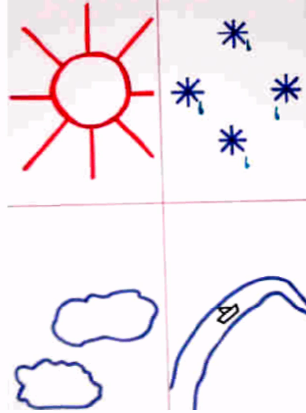 Рис. 5 Мнемотаблица «Весна пришла»Работа с мнемотаблицей состоит из нескольких этапов:1 этап. Рассматривание таблиц и разбор того, что на ней изображено.2 этап. Осуществляется перекодирование информации, т.е. преобразование из символов в образы.3 этап. После перекодирования осуществляется пересказ сказки, рассказа с опорой на символы (образы), т.е. происходит отработка метода запоминания.Перед занятием провожу большую предварительную работу (педагога и детей):- подготовку дополнительного познавательного материала, расширяющего кругозор детей;- обсуждение с детьми проведенных перед занятием наблюдений явлений природы или произведений устного народного творчества;- подготовку оборудования и раздаточного материала, прослушивание аудиокассеты;- выбор приемов, при помощи которых можно заинтересовать детей на занятии.В ходе занятия детям помогаю вопросами: «А что ты знаешь об этом?» или «Кто еще знает об этом что-нибудь интересное?» В занятия часто включаю различные подвижные игры, словесные игры, слушание музыки, чтение стихов, поговорок, народные приметы и т.д. Основной частью занятия является составление описательных рассказов. В этом помогают также  мнемотаблицы (из книги «Учимся по сказке» Т.В. Болыпевой) и схемы-модели (из книги «Веселые встречи» Л.Е. Белоусовой), способствующие лучшему запоминанию изучаемого материала. Схемы-модели немного отличаются от мнемотаблиц. Если Т.В. Болыпева предлагает готовые мнемотаблицы для составления рассказов, то Т.А. Ткаченко предлагает детям самим зарисовать символы в предложенную ею схему-модель. Схему-модель Т.А. Ткаченко можно использовать со старшей группы. Она учит фиксировать полученный результат в доступной детям схематичной форме. Рисунки (значки-символы) и их количество в схеме-модели могут изменяться в зависимости от содержания рассказа.Провожу следующие этапы работы со схемой-моделью:- учу детей заменять ключевые слова в предложениях значками-символами; учу зарисовывать предметы и явления природы;- самостоятельно, с помощью знаков-символов, учу заполнять схему-модель. Использовать схему-модель как план пересказа;- закрепляем изученный материал путем неоднократного повторения рассказа с опорой на составленную ранее схему – модель.Для закрепления полученных знаний также использую с детьми альбомы по пройденной теме с рассказами и рисунками детей. Работа по каждой теме проводится в течение четырех занятий, на которых использую различные формы и методы работы, продумываю последовательность заданий, их разнообразие, смену видов деятельности (работа с мнемотаблицей, проведение опытов, дидактических игр, отгадывание загадок, лепка, рисование, аппликация и др.).Как показывают результаты опыта моей работы, с помощью схем-моделей и мнемотаблиц можно достичь следующих результатов:- вызвать у детей желание общаться, рассказывать об увиденном, услышанном, сочинять сказки;- расширить круг знаний об окружающем мире, развить творческие способности;- активизировать словарный запас;- помочь детям преодолеть робость, застенчивость, научиться свободно держаться перед группой.Так, работая с мнемотаблицами можно легко заметить, как дети с интересом слушают сказку, легко запоминают текст; опираясь на таблицу, воспроизводят содержание. Совместно с родителями дети изготовили мнемотаблицы на многие программные сказки, схемы описательных рассказов одежды, овощей и фруктов, игрушек, человека, погоды, модели потребностей растений и ухода за ними, признаков живой природы, круглого года и т.д.Рис. 6. Пересказ по мнемотаблицеТаким образом, речевая деятельность детей значительно активизируется в процессе работы с мнемотаблицами и другими графическими изображениями. Следовательно, использование приемов мнемотехники в работе по развитию связной речи детей, по нашему мнению, является эффективным поскольку:- наглядное моделирование облегчает детям старшего дошокльного возраста овладение связной речью, т.к. использование символов, пиктограмм, заместителей, схем облегчает запоминание и увеличивает объем памяти и в целом развивает речемыслительную деятельность детей;- приемы наглядного моделирования используют естественные механизмы памяти мозга и позволяют полностью контролировать процесс запоминания, сохранения и припоминания информации;- дети, владеющие средствами наглядного моделирования, в дальнейшем способны самостоятельно развивать речь в процессе общения и обучения.Приложение 2Проект «В гостях у сказки» «Сочини сказку» для детей старшего дошкольного возрастана основе технологии Л.А. Венгера («Игровое моделирование сказок»). Цель: развивать связную речь детей посредством использования условных символов и игрового моделирования сюжетов сказок.Тематический план занятий включает 36 часов (1 раз в неделю).Сентябрь-октябрь (6 игровых занятий).Программные задачи. Учить детей видеть в различных предметах возможных заместителей других предметов, пригодных для той или иной игры. Провести вводную педагогическую диагностику (совместно с психологом) уровня развития речи детей, общения. развития воображения.Игры: «Зверюшки на дорожках», «Сложи узор», «Посади огород» и т.д. (см. Венгер Л.А., Дьяченко О.М., Игры и упражнения по развитию умственных способностей у детей дошкольного возраста).Ноябрь (4 занятия)Занятие 7-8. «Репка»Программные задачи. Развивать умение использовать заместителей для обозначения персонажей сказки, развивать умение понимать сказку на основе построения наглядной модели.Материал. Фланелеграф (2 шт). Фигурки персонажей, изображения дома, огорода, заместителя персонажей сказки (полоски разной длины).План занятия.1 часть. Разобрать уже известную детям сказку (по вопросам0.2 часть. Рассказать детям сказку, распределяя фигурки персонажей на первом фланелеграфе и их заместителей на втором фланелеграфе.3 часть.  Еще раз рассказать сказку - дети самостоятельно составляют наглядную пространственную модель.Занятие 9-10. «Три медведя».Программные задачи. Продолжать развивать умение использовать заместители персонажей сказки; умение понимать сказку на основе построения наглядной модели.Материал. Фланелеграф (2 шт.); фигурки персонажей и изображения домика, деревьев; заместители персонажей сказки (полоски или кружочки разной величины)План занятия.1 часть. Рассказать детям сказку.2 часть. Организовать этюд «Как ходят медведи».3 часть. Организовать игру «Какой медведь идет по лесу» с выкладыванием заместителей. Затем дети самостоятельно выкладывают модели по сказке.Декабрь (4 занятия).Занятие 11. «Рукавичка» (или «Теремок»)Проводится так же, как два предыдущих.Занятие 12. Расскажи сказку (по мотивам знакомых сказок).Программная задача. Развивать умение пользоваться заместителями самостоятельно.Материал. Кружки и полоски разной величины и разного цвета. Изображения леса или огорода.План занятия. Детям раздают конверты с заместителями персонажей разных сказок. Отвечая на вопросы воспитателя «Кто может быть коричневым кружком? А желтым? и др.», дети «рассказывают» сказку.Занятия 13-14 – драматизации сказок по выбору детей.Январь (5 занятий).Занятие 15. «Теремок».Проводится так же, как занятие (9).Занятие 16. «Колобок».Программная задача. Развивать умение подбирать заместители по заданному признаку (цвету).Материал. Кружки одинаковой величины, но разного цвета : колобок - желтый, бабка - розовый, дед - зеленый, заяц - светло-серый, медведь - коричневый, лиса - оранжевый, волк - темно-серый (на каждого ребенка).Предварительная работа. Чтение и обыгрывание сказки «Колобок».План занятия.  Воспитатель вместе с детьми обговаривает цвет кружка-заместителя персонажа. Воспитатель рассказывает сказку - дети выкладывают кружки. А затем - самостоятельно рассказывают сказку.Занятие 17. «Лиса, заяц и петух».Программные задачи. Продолжать развивать умение подбирать заместители по заданному признаку (цвету). Учить строить модель сказки по тексту изложения.Материал. Кружки одинаковой величины, но разного цвета на каждого ребенка.План занятия. Воспитатель. Сегодня мы будем играть в сказку, хорошо вам знакомую, но сначала обозначим кружком определенного цвета каждый персонаж.Воспитатель рассказывает сказку, а затем дети, с помощью кружком, пересказывают ее по частям.Занятий 18-19 – драматизации сказок по выбору детей с показом детям других групп.Февраль (4 занятия).Занятие 20. «Ступеньки доброты».Программные задачи. Учить детей передавать свое отношение к поступкам героев; формировать свое представление о справедливости, скромности.Материал. Изображения героев сказок «Колобок» и «Лиса, заяц и петух». Панно с изображением лестницы, кружки-заместители.План занятия. Воспитатель показывает изображения персонажей сказки, дети называют их, находят заместителей и распределяют их на «ступеньках доброты».Занятие 21. «Зимовье зверей».Программные задачи. Учить подбирать заместители по заданному признаку (цвету и величине), продолжать учить передавать свое отношение к поступкам героев.Материал. Иллюстрации к сказке; заместители (кружки разной величины и разного цвета), «Ступеньки доброты».План занятия. Дети по иллюстрациям узнают сказку, вспоминают ее героев; подбирают для каждого персонажа заместитель (самостоятельно). Воспитатель рассказывает сказку, дети «разыгрывают» описываемые в ней действия с кружками.В конце занятия организуется игра «Ступеньки доброты».Занятия 22-23 – драматизации сказок по выбору детей.Март (5 занятий).Занятие 24-25. Подготовка и проведение Масленицы.Занятие 26-27»Гуси-лебеди».Программные задачи. Продолжать учить подбирать заместители по заданному признаку (цвету) и передавать свое отношение к поступкам героев.Материал. Иллюстрации к сказке; заместители (кружки разного цвета).План занятия. Воспитатель показывает иллюстрации. Дети узнают, к какой они сказке, вместе с воспитателем решают, какой кружок какого персонажа будет замещать. Воспитатель рассказывает сказку, а дети разыгрывают действия с помощью заместителей. В конце занятия дети распределяют персонажей сказки на «ступеньках доброты».Занятие 28. Сочиняем сказки.Программная задача. Учить придумывать различные ситуации с помощью заместителей предметов.Материал. По 2-3 кружка разного цвета (на каждого ребенка).План занятия. Дети вместе с воспитателем вспоминают, как они обозначали (замещали) персонажей сказки. Воспитатель знакомит детей с планом-образцом. Дети с помощью заместителей рассказывают свои сказки.Апрель (5 занятий).Занятия 29-30. Шкатулка со сказками.Программная задача. Развивать умение подбирать к заместителям соответствующие им персонажи.Материал. Кружки разного цвета и разной величины, полоски одного цвета, но разной величины.План занятий. Перед началом игры надо вырезать из бумаги несколько (8-10) кружков разного цвета, сложить в коробку и накрыть платком. Шкатулка со сказками готова. Тот, кто начинает, вытаскивает из шкатулки цветной кружок и придумывает, кто это будет в общей сказке. и начинает сказку. Следующий, вытащив кружок и назвав героя. продолжает сказку и т.д.Занятия 31. Выложи сам.Программная задача. Закреплять умение подбирать заместители к персонажам самостоятельно.Материал. Сюжетные картинки по знакомым сказкам, заместители.План занятия. Воспитатель выставляет одну из картинок. дети самостоятельно моделируют по ней. Потом каждому ребенку раздается по картинке, и дети создают модели эпизодов сказки (каждый - свою).Май (3 занятия).  связно в логической последовательности.4. Активизировать в речи слова и выражения, позволяющие начать и закончить сказку.5. Воспитывать любовь к сказке.Материал. 3 мнемотаблицы.Первый этап. Рассказывание сказки воспитателем. Рассматривание таблиц и разбор того, что на ней изображено (рис. 1). 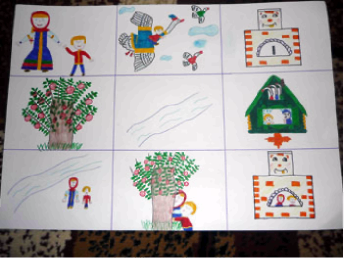 Рис. 1. Мнемотаблица № 1 к сказке «Гуси-лебеди»Пересказ сказки совместно воспитателя с детьми с опорой на образы (мнемотаблицы).Игровые действия. Ответы детей на вопросы:Из какой сказки? (Гуси-лебеди)Чего не хватает на картинках? (Яблони)Что было бы с Аленушкой и Иванушкой, если на пути бы им не встретилась «печка»?Работа с мнемотаблицей:Этап 1. Рассматривание всех картинок по таблице.Задание. В соответствии с опорой на образы в мнемотаблице (воспитатель рассказывает, что она означает) в первом квадратике изображены Аленушка и братец Иванушка, во втором — Гуси-лебеди унесли Иванушку, в третьем — встретилась печка; т. е. пересказ сказки.Этап 2. Показ мнемотаблицы без картинки – яблоня (рис. 2).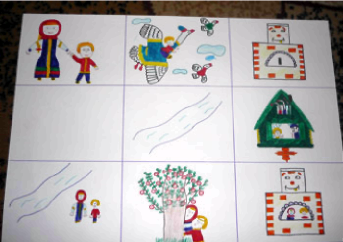 Рис. 2. Какого героя не хватает?Этап 3. Рассматривание мнемотаблицы с вопросительным знаком (рис. 3).Задание. Что было бы с Аленушкой и Иванушкой, если на пути бы им не встретилась «печка»?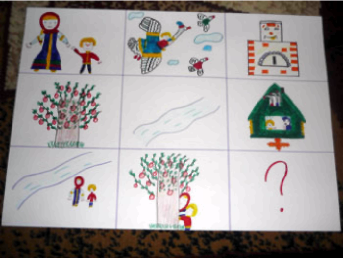 Рис. 3. Что было бы?Этап 4. Самостоятельный пересказ сказки с опорой на мнемотаблицу.Этап 5. Самостоятельный пересказ сказки без опоры на мнемотаблицу.	Итог занятия. Детям задают вопросы:Понравилась ли сказка детям?Помогли ли картинки запомнить эту сказку?Смогут ли дети рассказать эту сказку родителям дома?	Далее детям предлагается нарисовать наиболее запомнившиеся эпизоды сказки. 	Занятие переходит в изобразительную деятельность.«Хотела галка пить». Пересказ с приёмом мнемотехникиСтаршая группаЦель: Развивать монологическую речь через пересказ рассказа с опорой на картинку.Задачи:- Формировать умение связно, последовательно и выразительно пересказывать небольшие рассказы.- Расширять представления детей о многообразии окружающего мира.- Закреплять правильное, отчётливое произношение звуков.- Развивать собственный познавательный опыт в обобщённом виде с помощью наглядных средств.- Развивать память, внимание, логическое мышление.- Совершенствовать изобразительные навыки и умения, формировать художественно-творческие способности.Материал для совместной образовательной деятельности:- Сюрпризная коробка, колбы с водой по количеству детей, мелкие пластмассовые шарики, мелкие камни, карточки с закодированным рассказом, клей, фломастеры, трафареты птиц и кувшина, бумага.1 часть.Воспитатель предлагает вниманию детей сюрпризную коробку.- Дети, посмотрите, я сегодня для вас принесла сюрпризную коробку. Давайте посмотрим что в ней лежит!Воспитатель достаёт из коробки колбы, в которых налито немного воды, а на поверхности плавает маленький пластмассовый шарик.- Дети, посмотрите, что вы видите в воде? Как вы думаете, что можно сделать, чтобы уровень воды стал выше и шарик плавал по поверхности?Воспитатель выслушивает ответы детей. Если дети не догадались, дать подсказку.- Посмотрите, на столе у вас лежат камушки. Могут ли они нам помочь?Выслушать ответы детей.- Сейчас я вас научу, как можно сделать, чтобы воды в колбе стало больше, и шарик поднялся повыше. Опускайте аккуратно камушки в воду и наблюдайте что получится. (Постепенно шарик поднимается на поверхность и дети вместе с воспитателем делают вывод, что предмет погружённый в воду вытесняет её, повышая уровень воды.)2 часть:- Дети, сейчас я вам прочту рассказ Л. Н. Толстого «Умная галка», а вы послушайте и подумайте, не напомнит ли вам этот рассказ наш опыт.«Хотела галка пить. На дворе стоял кувшин с водой, а в кувшине вода была только на дне. Галке нельзя было достать. Она стала кидать в кувшин камушки и столько набрала, что вода в кувшине поднялась до краёв и галка напилась. «- Что приключилось с галкой?- Из чего она хотела напиться?- Почему не могла это сделать?- До чего додумалась галка?- Помогло ли ей это?- Напомнил ли вам этот рассказ тот опыт, который мы делали сегодня?- Сейчас я ещё раз прочитаю этот рассказ и буду сопровождать его картинками, на которых изображены этапы заполнения галкой кувшина камушками.С детьми обсуждается, какой части рассказа соответствует каждая картинка. Раздают эти картинки детям и предлагают озвучить действия галки.3 часть:Физ. минутка. Речь сопровождается движениями.Галка очень пить хотела -На кувшин она взлетела.Но водицу не достать -Надо камушки достать.Бросит раз, бросит два,Бросит три, четыре, пять -Можно клювиком достать.4 часть:- Я предлагаю вам сделать книжку по рассказу Л. Н. Толстого «Про умную галку» и подарить её детям другой группы. Подходите к столам и создавайте картинку о том, что делала галка. (Каждый изображает ту часть рассказа, которую он озвучивал при совместном рассказе).- Чтобы книжка получилась интереснее, постарайтесь сделать свою работу красочнее, дополните её изображениями природы, деревенского пейзажа и т. д.Когда дети закончат свою работу, предложить им ещё раз пересказать этот рассказ.Пересказ рассказа А. Седугина «Как булочка сметану караулила» в старшей группе.Программное содержание:Образовательные задачи: учить детей эмоционально воспринимать образное содержание произведения; учить осмысливать значение образных выражений; закреплять представления о жанровых особенностях литературных произведений (сказка, рассказ);Развивающие задачи: развивать умение составлять рассказ по схеме; развивать связную речь; умение использовать в речи наиболее употребительные прилагательные, глаголы, правильно использовать предлоги;Воспитательные задачи: воспитывать умение оценивать поступки персонажей произведения.Методы и приемы: словесный – вопросы, пояснения, педагогическая оценка, показ.Ход:В начале занятия предложить детям поиграть в игру: «Кто что любит есть на завтрак!»- Скажите, что любят есть на завтрак дети? (ответы детей)- Что любят есть на завтрак коты? (ответы детей)- Сейчас я вам прочитаю рассказ Арсения Седугина «Как булочка сметану караулила»На завтрак мама дала Мише чашку сметаны и булочку. Булочка была не простая, а выпечена птичкой. И вместо глаз две изюминки прилеплены. Мише жалко даже стало есть такую красивую булочку. А рядом сидел кот и смотрел, то на Мишку, то на сметану.Мама сказала: «Ешь скорей, пока кот не добрался до сметаны». И ушла. Мишка посмотрел в окно и увидел своего дружка Валерку, который бегал по лужам. Брызги так и летели во все стороны, словно солнечные осколки. Миша глянул на кота, потом на булочку с глазами-изюминками и сказал: « Ты, булочка, карауль сметану, я пойду, побегаю по лужам». И Мишка убежал играть со своим дружком. Вспрыгнул кот на стол. Тронул лапкой булочку и отскочил на всякий случай. Булочка молчит. Осмелел кот. Когда Мишка прибежал домой, на столе стояла пустая чашка, а вокруг чашки капельки сметаны. Кот тёр лапой мордочку, умывался после вкусного завтрака. А булочка смотрела на Мишку глазами-изюминками. Словно хотела сказать: « Ну, разве я виновата?»Понравился ли вам рассказ? Почему эту историю мы называем рассказом, а не сказкой? (Ответы, размышления детей.)- Что дала мама Мише на завтрак?- Как выглядела булочка?- Почему Мише стало жалко есть булочку?- Хотел ли кот тоже поесть сметану на завтрак?- Почему Миша решил, что булочка может охранять сметану от кота в то время, пока Миша будет гулять?- По каким признакам  Миша догадался, что кот съел сметану?- Почему булочка не справилась с заданием мальчика?- Виновата ли булочка?- Ребята, как вы поняли выражения  – “Булочка выпечена птичкой”. (Булочка имеет силуэт птички с глазками.);“Пока кот до сметаны не добрался”( Пока кот не съел сметану, кот тоже любит сметану);“Когда дружок Валерка бегал по лужам, брызги воды летели, словно солнечные осколки”. ( Солнце отражается в воде, поэтому казалось, что брызги – это солнечные осколки.);“Булочка, покарауль сметану”. (караулить – охранять);“Кот тёр мордочку”. (Кот умывался, после еды коты умывают мордочку лапкой и язычком.)Физминутка.Кач – кач – кач – летят качели. (ритмично покачивают руками внизу из стороны в сторону)Так захватывает дух. (поднимают руки резко вверх)Все сильнее бьется сердце: (ритмично постукивают кулачками друг о друга)Тук-тук-тук, тук-тук-тук.Вверх и вниз и снова к солнцу (ритмично поднимают руки вверх-вниз)Словно птица ты летишь (взмахи кистями рук)Выше, выше, выше, выше - (приседают и ритмично встают, поднимая руки)Вновь товарищам кричишь!- Сейчас я вам прочитаю рассказ еще раз, вы внимательно послушайте. Потом мы будем пересказывать.После прочтения воспитатель вывешивает картинно-графический план к рассказу. Предлагает детям начать свой пересказ, опираясь на схему.Дети могут пересказывать по цепочке (по 2-3 картинки), один начинает, другой продолжает. При затруднении попросить детей помочь.В конце занятия подводится итог. Отмечаются те дети, которые рассказывали хорошо, полными предложениями, выразительно.  Отметить старание всех детей.7) сложнее зимой волку и лисе, зайчик сменил серую шубку на белую и его не заметно на белом снегу. 8) Люди заботятся о птицах, развешивают кормушки, приносят корм. 9) У детей зимой много развлечений: праздник Новогодней Елки, подарки от Деда Мороза, катания на санках, лыжах, коньках, игры со снегом. 10) Зимой можно слепить снеговика, построить горку, крепость, поиграть в снежки.Так, опираясь на рисунки, дети воспроизводят описательный рассказ «Зима».3. Воспроизведение таблицы по памяти. Использование мнемотаблиц помогает в заучивании стихотворений. Особенно они эффективны в младшем дошкольном возрасте. Рассмотрим их использование на примере заучивания стихотворения П.Воронько «Пирог» (рис.2)Цель: развивать речеслуховую и зрительную память; расширять и актуализировать словарь.ПирогПадал снег на порог, кот слепил себе пирог,А пока лепил и пек, ручейком пирог утек.Пироги себе пеки не из снега - из муки.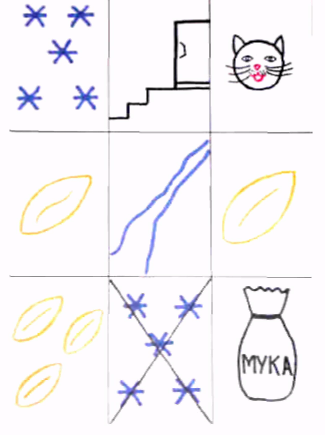 Рис. 2. Мнемотаблица к стихотворении «Пирог»4. Отгадывание мнемозагадки.Для совершенствование умений замешения, использования условных обозначений провожу игры «Угадайки», которые включают:- Рассматривание мнемотаблицы (рис.3)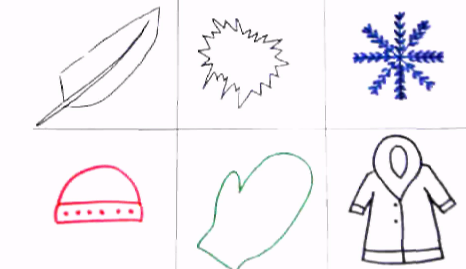 Рис. 3. Мнемотаблица к загадке- Подробное объяснение каждого пункта.Легкая, как перышко, пушистая снежинка. Она часто кружится в воздухе и садится на шапки, варежки, шубы. Когда их много образуются целые сугробы.- Отгадывание загадки детьми.5. Составление рассказа «Здравствуй, Зимушка-зима!»1 .Чтение текста и демонстрация опорных картинок (рис.4).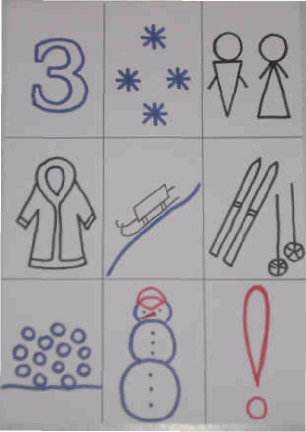 Рис. 4. Опорные картинки к рассказу «Здравствуй, Зимушка-зима!»Наступила зима. Всюду белый, пушистый снег. Холодно на улице. Дети оделись тепло, и пошли гулять. Они покатались на санках, лыжах, поиграли в снежки, слепили веселого снеговика. Хорошо зимой!- Далее предполагались ответы детей на вопросы по содержанию. Вопросы: Какое наступило время года? Где лежит снег? Какой снег? Какая погода на улице? Куда пошли дети? Как они оделись? Что делали дети на прогулке? Нравиться ли детям гулять зимой?- Повторное чтение рассказа с установкой на пересказ.7. Составление рассказа о зиме воспитателем.Зимой повсюду лежит снег. Деревья словно в белые шубки нарядились. Солнце светит, но не греет. Морозно! В домах топят печи. Люди зимой подкармливают птиц, заботятся о домашних животных. Детям нравятся зимние развлечения: катание на санках, лыжах, коньках, игры в хоккей, снежки. Очень любят дети лепить снеговиков, строить снежные крепости.Дети под руководством воспитателя рисуют опорные картинки и пересказывают этот рассказ.8. Составление рассказов о зиме детьми (рис. 5).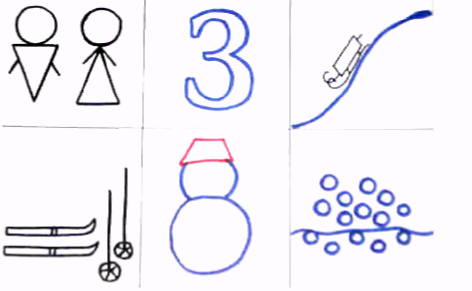 Рис. 5. Мнемотаблица для составления детьми рассказа о зимеТаким образом, использование мнемотаблиц помогает значительно повысить результативность обучения детей пересказу, составлению рассказов. На основании постепенного ознакомления детей с мнемотаблицами, как показывают результаты работы, у детей значительно улучшилась связная речь, внимание, память, воображение: большинство детей овладели логичностью и связностью пересказа, расширили активный словарь.Выполнила:  Андреева Татьяна Геннадьевнавоспитатель   старшей смешанной группыСимволыОписание символов(?)Дети называют предмет или объектцветДети рассказывают о цвете предметаДошкольник объясняет: для чего  объект нужен человеку, каким образом о нем заботится или как человек его используетКонтур деталей предметаОбозначаются детали предмета, и ребенок перечисляет из каких частей состоит предметСилуэт предмета со знаком вопроса  внутри.Дети называют материал. Из которого предмет сделан, и его составные частирукаРебенок рассказывает; какие действия совершают с этим предметом.МесяцКол-во часовТемаСентябрь3Сенсорные игры по развитию восприятия цвета, формы, величины предметов.Октябрь3Познавательные игры по ознакомлению с окружающим и развитию речи.Ноябрь4Сказка «Репка» (2 ч.) и «Три медведя» (2 ч.).Декабрь4Сказка «Рукавичка» (1 ч.)Моя любимая сказка (1 ч.)Драматизации знакомых сказок (2 ч.)Январь4Сказка «Теремок»Сказка «Колобок»Сказка «Лиса, заяц и петух»Драматизация сказки по выбору детей.Февраль4«Ступеньки доброты»Сказка «Зимовье зверей»Драматизация сказки по выбору для показа.Март5Подготовка и проведение МасленицыСочиняем сказкиАпрель5Шкатулка со сказкамиВыложи самМай4Драматизации сказок по выбору детей.